Открытая Регистрация Medicare15 Октября – 7 Декабря $ 		Это Может Сэкономить Деньги Вы можете найти более низкие страховые взносы и дополнительные льготы, сравнив варианты вашего Плана Medicare Advantage и Плана Рецептов На Лекарства.		Это Легко  Бесплатные, опытные и беспристрастные консультанты SHIBA помогут вам выбрать лучший план Medicare за одну консультацию.	Это Удобно Запись на приём можно пройти по телефону или виртуально. Это ваш выбор. Позвоните по номеру (503) 988-3646, чтобы назначить приём.
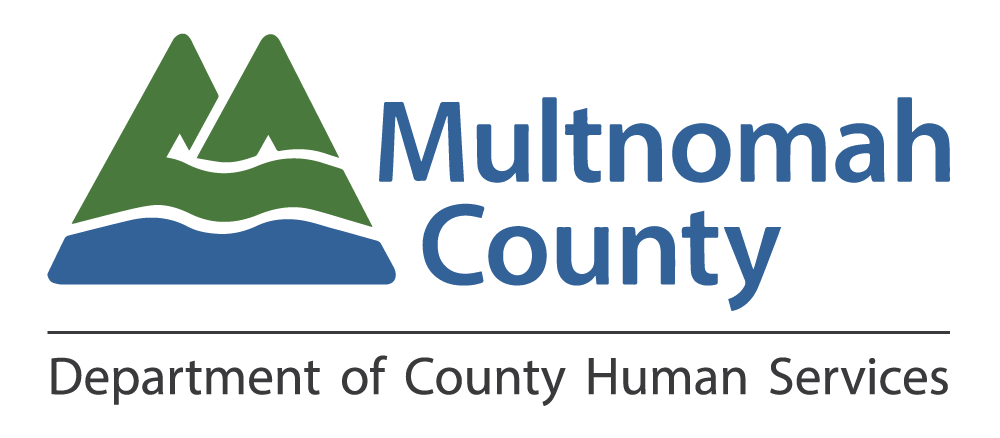 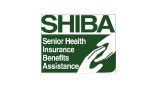 